  E-mail : service@twtba.org.tw2019国际泰迪与朋友展(春季场)@广州 - 参展摊位报名表  2019 Spring BearFest @Guangzhou ◆ Registration No._________  
◆中文姓名:                        英文姓名:                               性别: □女 □男
◆公司名称:                      （个人免填）; ◆微信帐号:                               ◆身份证字号/统编：:                           ◆手机号码:                               ◆居住城市:                       ; ◆电邮E-mail:                                        ◆摊位名称：                                                                             ◆展售作品内容简述：____________________________________________________________________◆摊位数量: _____ 张 (Size : 180cm*45cm) ◆摊位是否有随行助手? (每场限2人(含)内) _____ 位◆摊位费用: (请勾选)◆本人_________________________(签名)保证参展作品与摊位名称绝无侵害他人著作权或违反其他法律情事，且愿遵守活动之规定。(扫描付款时请注明参展者姓名，以便主办单位查询)
□微信支付 (请扫描左下方二维码) 付款日期: ____________年________月________日□支付宝   (请扫描右下方二维码) 付款日期: ____________年________月________日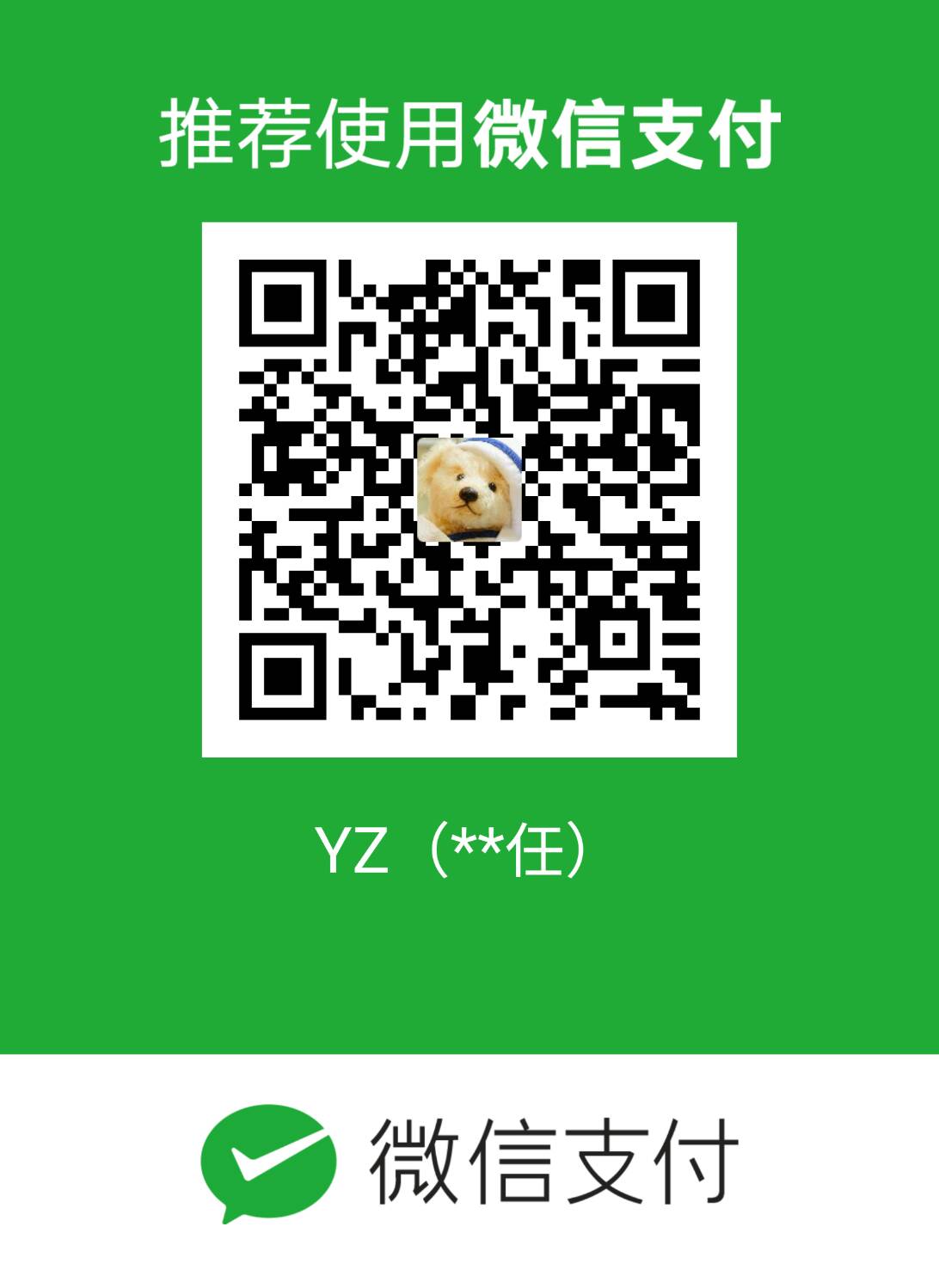 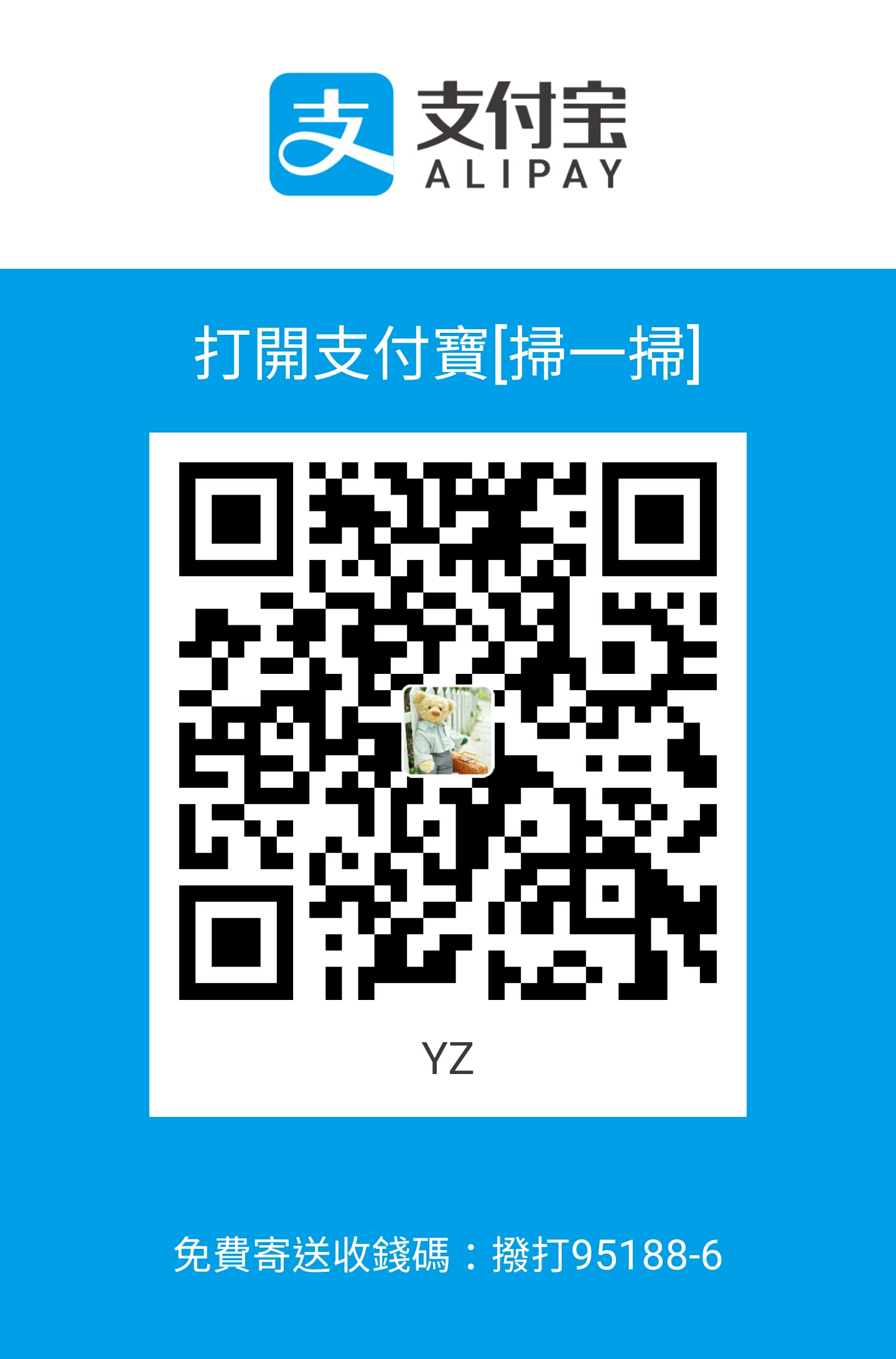 